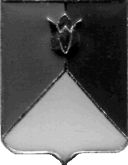 РОССИЙСКАЯ ФЕДЕРАЦИЯАДМИНИСТРАЦИЯ КУНАШАКСКОГО МУНИЦИПАЛЬНОГО РАЙОНАЧЕЛЯБИНСКОЙ ОБЛАСТИ ПОСТАНОВЛЕНИЕ                                                      от 16.10.2020 г. № 1422	В соответствии с Федеральным законом от 02.04.2014 г. № 44-ФЗ «Об участии граждан в охране общественного порядка», Уставом района и в целях обеспечения профилактики правонарушений на территории Кунашакского муниципального района на 2021-2023 годы ПОСТАНОВЛЯЮ: 		1. Утвердить муниципальную программу «Обеспечение общественного порядка и противодействие преступности в Кунашакском районе на 2021-2023 годы» (приложение).	2. Начальнику отдела информационных технологий Администрации района Ватутину В.Р. опубликовать настоящее постановление на официальном сайте Администрации Кунашакского муниципального района.	3. Организацию исполнения данного постановления возложить на заместителя Главы муниципального района по социальным вопросам  Нажметдинову А.Т.Глава  района                                                                                           С.Н. АминовПриложение                                                                                                                       к постановлению                                                                                    Главы Кунашакского муниципального района                                                                                                          от ______2020 г. № ____ПАСПОРТмуниципальной программы«Обеспечение общественного порядка и противодействие преступности в Кунашакском районе на 2021-2023 годы»Раздел 1. «Общая характеристика текущего состояния в сфере общественного порядка»На территории района сохраняется уровень преступности, оказывающий негативное влияние на все сферы общественной жизни, обеспечение прав и законных интересов граждан.Настоящая Программа направлена на обеспечение правопорядка и безопасности граждан на территории Кунашакского муниципального района. Программа ориентирована на наращивание усилий по профилактике правонарушений, предусматривает решение задач по обеспечению защиты жизни и здоровья граждан, предприятий и организаций всех форм собственности, интересов государства и общества от преступных посягательствПо итогам 9 месяцев 2020 года количество поступивших в ОМВД сообщений о происшествиях увеличилось на 2,4% (до 2656), поставленных на учет преступлений – на 7,7%, составив 292. Для сравнения, в аналогичных по численности ОМВД области: в Аргаяшском ОМВД – на 0,2%, до 569, в Брединском ОМВД – снижение на 1,4%, до 272, в Нагайбакском ОМВД – снижение на -2,6% до 216. Рост преступности является следствием осложнения оперативной обстановки, сопровождающийся увеличением числа преступлений против личности (+28,4%, до 86, доля – 29,5%), в том числе умышленного причинения тяжкого вреда здоровью (+150%, до 5), фактов причинения вреда здоровью средней тяжести (+60%, до 8), а также мошенничеств (+86,7%, до 28, доля – 9,6%)Кроме того, на тенденцию влияние оказал рост числа инициативно пресеченных противоправных деяний с превентивными составами (+8,9%, до 86, доля – 29,5%).Раскрываемость преступлений составляет 78,5% (+2%) в рейтинге ОМВД занимает 10 место по раскрываемости. В  Аргаяшском ОМВД составила 71% (21 место), Брединском ОМВД – 87% (2 место), Нагайбаксом ОМВД – 76,1% (12 место).Число раскрытых преступлений снизилось на 2,8% (до 212). В целом по области их количество сократилось на 5,8%. В Аргаяшском количество раскрытых посягательств сократилось на 0,8% (до 386), в Брединском – возросло на +0,4% (до 247), в Нагайбаксом – возросло на +6,2% (до 172).Массив нераскрытых противоправных деяний сократился на 13,4% (до 58). В целом по области их количество сократилось на 3,6%. В Аргаяшском количество сократилось на 0,6% (до 158, в Брединском – возросло на +60,9% (до 37), в Нагайбаксом – возросло на +3,8% (до 54).Рост числа преступлений и низкая эффективность их раскрытия обусловлены недостатками в организации работы по профилактике правонарушений, взаимодействию подразделений в раскрытии преступных посягательств и получении оперативно-значимой информации.В структуре преступности количество тяжких и особо тяжких преступлений на уровне и составила 31, (в Аргаяшском: +5,3%, до 80; Агаповском: +53,8%, до 80; Пластовском +121,6%, до 82). Раскрываемость тяжких и особо тяжких преступлений снизилась на 5,7%, составив 53,1%,Несмотря на принятые меры по защите жизни и здоровья граждан возросло количество преступных посягательств против личности (+28,4%, до 86), при этом снизилось число убийств (-50%, до 1). Возросло на 150% (до 5) количество фактов умышленного причинения тяжкого вреда здоровью. При этом снижение зафиксировано в ОМВД России по Аргаяшскому району на 45,5% (до 6), в ОМВД по Брединскому району на 66,7 (до 2), в ОМВД по Красноармейскому району на 50% (до 5). Причинами роста  преступлений против личности  являются как объективные факторы – распространение алкоголизации населения, низкий уровень доходов, неудовлетворительное материальное положение граждан, девиантное поведение маргинальных слоев населения, так и недостаточная профилактическая работа со стороны сотрудников полиции.Для снижения количества преступлений против личности, прежде всего, необходимо проводить профилактическую работу по недопущению  тяжких преступлений против личности на обслуживаемой территории. В целом в ОМВД отмечается рост количества превентивных преступлений на 8,9% (до 86; область: -4,1%  до 7361).  Для сравнения в ОМВД по Аргаяшскому району на 13,2% (до 163), по Нагайбакскому району на 15,8% (до 66), по Бреденскому району снижение на 11,7% (до 81). На данное направление оперативно-служебной деятельности следует обратить особое внимание, так как выявление превентивных составов является частью профилактической работы сотрудников ОУУП и ПДН на административных участках.При незначительном  увеличении  общего числа зарегистрированных преступлений, произошло снижение  имущественных преступлений на 2,4% (до 123). В структуре преступности доля преступлений связанных с посягательством на имущество граждан составила 41,1%. Основным видом имущественных преступлений составляют кражи (65,9%), общее число которых снижено на 16,5% (до 81, ОМВД по Аргаяшскому району на -7,9%, до 233; ОМВД по Брединскому району: -8,6%, до 85; ОМВД по Нагайбакскому району -23,5, до 65). Одновременно со снижением на 16,5% (до 81) количества краж,  остаток нераскрытых сократился на 50% (до 25), эффективность раскрытия данного вида преступлений   возросла на 13,7% (до 60,6%). Как негативное, следует отметить снижение на 13% (до 40) количество раскрытых и направленных в суд дел. Причинами неудовлетворительных результатов раскрытия краж остаются недостатки в организации оперативно-разыскной работы по установлению личности и мест нахождения лиц, совершающих преступления, а также в работе следственно-оперативных групп при сборе вещественных доказательств при осмотрах мест происшествий.Основным способом проникновения остается свободный доступ, разбитие окон, взлом запирающих устройств.Причинами, способствующими совершению хищений, можно назвать недостаточные условия для обеспечения сохранности имущества со стороны владельцев (личная беспечность, отсутствие видеонаблюдения, недостаточная техническая укрепленность мест хранения товарно-материальных ценностей, отсутствие охраны). Одним из факторов способствующим совершению краж, является недостаточная активность населения по постановке жилищ, на охранную сигнализацию охранных организаций (ФГКУ «Охрана» ОВО) действующей на территории района.Благодаря проводимым мероприятиям (обеспечение правопорядка на улицах, взаимодействие с  ДНД «Батыр», выявление административных правонарушений, проведение профилактических бесед) не допущено совершения грабежей, разбоев, не зарегистрировано краж автотранспорта и поджогов.Существенно увеличилось на 100% (до 28) число совершенных мошенничеств, результативность их раскрытия снизилась с 28,6% до 23,1%, при этом 20 (+100%) преступлений нераскрыты. Возросло на 36,84% (до 26) преступлений совершенные с применением IT – технологий, из них 19 (+58,3%) мошенничеств.Сохраняется рост в 3 раза (до 12) числа мошенничеств, совершенных с использованием мобильных телефонов, на 14,3% (до 8) – в сети Интернет. Эффективность раскрытия этих преступлений составляет 0%.Основным способом совершения мошеннических действий является обман при переводе денежных средств на банковские карты,  осуществление электронных платежей.   Основной причиной, оказывающей негативное влияние на эффективность противодействия IT-преступности, – это системные недостатки по неисполнению требований Алгоритма. На первоначальном этапе данная работа проводится, направляются все необходимые запросы, но полученные ответы не анализируются, и дальнейшие следственно-оперативные мероприятия по ним не проводятся. Уголовные дела приостанавливаются, работа по ним не ведется. По результатам  принимаемых мер профилактического характера (привлечение к административной ответственности за нарушение антиалкогольного законодательства, проведение рейдовых мероприятий в вечернее время в населенных пунктах района, в том числе по нарушениям правил продажи алкогольной продукции, проведение профилактических бесед с лицами, состоящими на профилактических учетах, привлечение их к административной ответственности) удалось сократить на 2,8% (до 106; область: -4,4%) количество преступлений, совершенных лицами, находившимися в нетрезвом состоянии, а также лицами, ранее совершавшими сократилось на 8% (до 126; область: -1,8%).Вместе с тем, допущен рост на 16,9% (до 69; область: +4,6%) количество преступлений лицами, ранее судимыми, количество преступлений, совершённых лицами без постоянного источника доходов на 12,0% (до 149; область: -4,5%).Недостатки в организации профилактической работы с подконтрольными лицами обусловили рост бытовой преступности на 20% (до 36). Основными причинами совершения бытовых преступлений является разлад и разногласия в семьях, как правило, злоупотребление спиртными напитками супругов, что приводит к ссорам и скандалам, в результате которых провоцируется и происходят драки, 28 (+11,5%) совершено в состоянии алкогольного опьянения, удельный вес от всех бытовых составил 77,8%.Особую тревогу вызывает возросшее на 66,7% (до 5) преступлений совершенных в быту тяжких и особо тяжких преступлений. При этом показатель 2.3 «Количество тяжких и особо тяжких преступления, совершенных на бытовой почве» оценивается отрицательно, отдел занимает последние места среди всех территориальных органов области.По результатам проводимых мероприятий по противодействию преступности несовершеннолетних (проведение профилактических бесед, с несовершеннолетними состоящими на учете в ПДН, профилактических бесед с учащимися учебных заведений, и родителями, отрицательно влияющими на детей, рассмотрение на комиссии по делам несовершеннолетних и защите их прав, проведение мероприятий направленных на выявление детей оказавшихся в социально-опасном положении, выявление фактов продажи алкоголя несовершеннолетним), ситуация с подростковой преступностью остается контролируемой, хотя, и допущен рост с 1 до 2 преступлений (область +1,0%). Не выявлялись преступления связанные с ненадлежащим исполнением обязанностей по воспитанию несовершеннолетнего, отсутствует результативность выявления преступлений, связанных с вовлечением подростков в совершение антиобщественных действий. Задокументировано 1 преступление, предусмотренное ст. 150 УК РФ  (вовлечение несовершеннолетних в преступную деятельность). Количество поставленных на учет преступлений совершённых  в общественных  местах  увеличилось в сравнении с прошлым годом на 32,1% ( с АППГ-53 до 70, (+17).Незначительный рост отмечен и на улицах на +2,4% ( с АППГ-42 до 43,).        Удельный вес преступлений, совершенных в общественных местах составляет 24,7%, в том числе на улицах 15,2%. Возросло количество раскрытых преступлений, совершенных в общественных местах на 13% (до 52, АППГ-46), раскрываемость составляет 82,54% (АППГ- 83,64%). Отмечено снижение количества раскрытых зарегистрированных «уличных» преступлений на -7,5% (до 37, АППГ-40), раскрываемость 92,50% (АППГ- 86,96%). Число преступлений, совершенных в зоне ответственности наружных нарядов, возросло на 69,2% (до 22 АППГ-13). На постах и маршрутах патрулирования сотрудниками ОМВД раскрыто 22 (АППГ-14) преступлений, раскрываемость составила 100%. По  итогам 9 месяцев 2020 года  структура  преступлений, совершенных в общественных местах выглядит следующим образом; из общего количества преступлений, совершенных в общественных местах (70), наибольшее количество составляют:- нарушения правил дорожного движения лицами, подвергнутыми административному наказанию 32,9% - 23 (АППГ-22)  преступления, -  кражи чужого имущества 22,9% - 16 преступлений (АППГ 16),          - превентивные составы (инициативно выявленные (ст.112,115,116,119,151.1. УК РФ) - 13 преступлений. (6)Раскрываемость общественных преступлений составила 82,54% (2019 – 83,64%). Областной показатель раскрываемости общественных преступлений составляет 53,06% (2019 – 47,24%).На 300% отмечен рост количества зарегистрированных в общественных местах мошенничеств до 4 (АППГ-1).  На 100% отмечен рост числа угонов  автотранспорта  в общественных местах, в том числе на улицах (до 4, АППГ-0). Не допущен рост открытых хищений чужого имущества (161 УК), краж чужого автотранспорта, а также разбойных нападений в общественных местах, в том числе на улицах. Изучение совершенных преступлений в общественных местах по категориям лиц  показало, что 50% преступлений совершают лица, находящиеся в состоянии опьянения, таких зарегистрировано 35 фактов (АППГ-34, 2,9%). В текущем периоде отмечен рост противоправных деяний, совершенных несовершеннолетними в общественных местах (до 2, АППГ-0).Лицами, не занятыми трудом и учебой в общественных местах совершено 22 (-31,3% АППГ-32) преступлений. Их доля в структуре общественных мест составляет 31,4%. Наибольшая доля преступлений в общественных местах совершена на территории Кунашакского сельского поселения - 26 и составила 39,1%.Структура преступлений совершенных на улицах характеризуется следующим образом:По итогам  9 месяцев  2020  зарегистрировано 43  преступления  совершённых  на улице,  допущен рост на 1 преступление, т.е. на  +2,4%  с аналогичным периодом прошлого года.   Из которых  раскрыто 37 преступлений (2019 – 40). Раскрываемость составляет 92,50%. (АППГ – 86,96%). Областной показатель раскрываемости уличных преступлений составляет 50,94% (2019 – 48,17%).По области отмечается на -16,1%, снижение количества преступлений общеуголовной направленности, совершенных на улице, составило: 10.311 (2019 – 12.293). На территории района наибольшее количество преступлений совершённых на улице составляют нарушения ПДД РФ лицами, ранее подвергнутых  административному наказанию, что составляет от общего количества зарегистрированных на улице 53,5%, т.е.  23 преступления, кражи чужого имущества 9,3% - 4 преступления, а также превентивные составы (ст.112,115,116,119 УК РФ) - 6 преступлений.Раскрываемость уличных преступлений составила 92,50 %.Анализ динамики преступных проявлений позволяет сделать вывод, что  существует необходимость в принятии мер по улучшению состояния правопорядка в Кунашакском муниципальном районе. Назревает необходимость дальнейшего развития межведомственного взаимодействия и координации действий по охране правопорядка и общественной безопасности субъектов местного самоуправления, с дальнейшим привлечением сил общественности, так как борьба с преступностью на сегодняшний день требует более тесной консолидации органов местного самоуправления с предприятиями, организациями, общественными объединениями и гражданами.Программные мероприятия позволят уменьшить количество совершаемых в общественных местах и на улицах преступлений и других правонарушений.Раздел 2. «Цели, задачи и показатели их достижения»Для реализации целей муниципальной Программы запланированы мероприятия «Профилактика правонарушений в сфере общественного порядка».Мероприятие 1.«Профилактика правонарушений в сфере общественного порядка».Задача  1. Профилактика правонарушений в общественных местах, в том числе с участием граждан. Задача 2. Создание и совершенствование условий для обеспечения общественного порядка.Задача  3. Повышение уровня  личной культуры в области правонарушений  среди подростков.Задача 4. Создание  и  совершенствование материально-технических условий.Раздел 3. «Обобщенная характеристика программных мероприятий»Программные мероприятия носят превентивный характер, профилактическая деятельность является одним из основополагающих моментов в реализации Программы. Программные мероприятия финансируются за счет средств местного бюджета  муниципального района. Необходимо продолжить работу по созданию условий для деятельности добровольной народной дружины «Батыр» по охране общественного порядка, а также  материального стимулирования. Результат: Снижение уровня правонарушений в  районе, вовлечение граждан в предупреждение правонарушений, а так же выявление и устранение причин и условий, способствующих совершению правонарушений.Производство капитального и текущего ремонтов в участковых пунктах полиции и комнатах приема граждан. Результат: обеспечение условиями для службы, приема граждан и организация быта участковых уполномоченных полиции.Раздел 4. «Механизм реализации муниципальной программы»4.1.  Механизм управления муниципальной Программой включает:- разработку и принятие правовых актов, соглашений, договоров, протоколов о намерениях и иных документов, необходимых для выполнения Программы;- ежегодное формирование перечня программных мероприятий на очередной финансовый год и плановый период с уточнением затрат по программным мероприятиям в соответствии с мониторингом фактически достигнутых целевых показателей реализации Программы;- обеспечение управления Программой, эффективное использование средств, выделенных на реализацию Программы;-  предоставление отчета о выполнении Программы;- информирование общественности о ходе и результатах реализации Программы, финансировании программных мероприятий, в том числе о механизмах реализации отдельных мероприятий Программы.4.1.2. Ответственным исполнителем Программы является администрация Кунашакского муниципального района (далее – Исполнитель).Соисполнителями Программы являются: Управление образования администрации Кунашакского района; Управление культуры, молодёжной политики и информации администрации Кунашакского района; Управление спорта администрации Кунашакского района; Отдел МВД России по Кунашакского району (далее – соисполнители).4.1.3. Исполнитель:а) осуществляет координацию деятельности соисполнителей по реализации программных мероприятий Программы;б) разрабатывает в пределах своих полномочий проекты правовых актов, необходимых для реализации Программы, и вносит их на рассмотрение администрации Кунашакского района;в) на основании ходатайств соисполнителей вносит корректировку по включению новых программных мероприятий, с обоснованием необходимости их реализации, указанием предлагаемых направлений, объемов и источников финансирования Программы;г) обеспечивает подготовку в рамках бюджетного процесса документов и материалов по Программе, документов и материалов, разрабатываемых при составлении проектов муниципального бюджета на очередной год и плановый период;д) организует реализацию программных мероприятий, принимает решение о внесении в них изменений в соответствии с установленными требованиями и несет совместно с соисполнителями ответственность за достижение целевых показателей Программы, а также конечных результатов ее реализации;е) предоставляет по запросу финансового управления администрации  района необходимые сведения для проведения мониторинга реализации Программы;ж) запрашивает у соисполнителей Программы информацию, необходимую для подготовки ответов на запросы финансового управления администрации  района;з) несет ответственность за своевременную и качественную ее реализацию, осуществляет управление, обеспечивает эффективное использование средств, выделяемых на реализацию Программы;и) разрабатывает и утверждает комплексный план (сетевой график) по реализации Программы;к) обеспечивает подготовку отчета о ходе реализации Программы, представление его в финансовое управление администрации  района, по утвержденной форме в установленные сроки.4.1.4. Исполнитель направляет отчет о ходе исполнения комплексного плана (сетевого графика) по реализации Программы (далее – отчет), по утвержденной форме.4.1.5. Соисполнители Программы – в рамках своей компетенции:а) участвуют в разработке предложений по внесению изменений в Программу;б) осуществляют реализацию мероприятий Программы, несет ответственность за конечные результаты, рациональное и эффективное использование выделяемых финансовых средств;в) представляют Исполнителю необходимую информацию для подготовки  ответов на запросы, а также отчет о ходе реализации программных мероприятий Программы до 3-го числа каждого месяца, следующего за отчетным, а так же оценку значений целевых индикаторов и показателей реализации Программы, а также годовой отчет ежегодно, до 12 числа месяца, следующего за отчетным годом. Отчеты предоставляются на бумажном и электронном носителях, за подписью руководителя;г) представляют Исполнителю информацию, необходимую для проведения оценки эффективности Программы и подготовки годового отчета;д) представляют Исполнителю копии актов выполнения работ и иных документов, подтверждающих исполнение обязательств по заключенным муниципальным контрактам в рамках реализации мероприятий Программы.4.2. Порядок реализации муниципальной Программы4.2.1. Исполнитель, соисполнители передают часть функций по организации программных мероприятий муниципальным учреждениям Управления культуры, спорта, молодёжной политики и информации Кунашакского муниципального района, в случае, если эти функции соответствуют уставу муниципального учреждения и включены в его муниципальное задание при формировании бюджета на очередной финансовый год и плановый период.Исполнитель передает часть функций администрациям сельских поселений Кунашакского муниципального района, для организации и реализации программных мероприятий.Реализация программных мероприятий осуществляется администрациями сельских поселений на основе соглашений, заключаемых между ними и Исполнителем.Мероприятие «Профилактика правонарушений реализовываются  администрацией Кунашакского муниципального района в порядке софинансирования  в части: - профилактики правонарушений в общественных местах, в том числе с участием граждан;- создание и совершенствование условий для обеспечения общественного порядка;4.2.2. Неиспользованные финансовые средства на конец финансового года подлежат возврату в бюджет Кунашакского муниципального района, если иное не предусмотрено законодательством.В случае если неиспользованный остаток финансовых средств не перечислен, указанные средства подлежат взысканию в доход бюджета Кунашакского муниципального района. Ход и результаты выполнения мероприятий Программы не реже двух раз в год рассматриваются на заседаниях Межведомственной комиссии Кунашакского  района по профилактике правонарушений, а так же могут быть рассмотрены на совещаниях при главе администрации Кунашакского района в рабочем порядке.Оценка хода исполнения мероприятий Программы основана на мониторинге ожидаемых непосредственных и конечных результатов ее реализации путем сопоставления фактически достигнутых и целевых значений показателей. В соответствии с данными мониторинга по фактически достигнутым результатам реализации в Программу могут быть внесены корректировки.  	4.3. Оценка внешних условий и рисков реализации ПрограммыПрименение программно-целевого метода к решению проблемы повышения уровня безопасности населения сопряжено с определенными рисками. Так, в процессе реализации Программы возможно выявление отклонений в достижении промежуточных результатов из-за несоответствия влияния отдельных мероприятий Программы на ситуацию в сфере обеспечения безопасности, обусловленного использованием новых подходов к решению задач в этой области, а также недостаточной скоординированностью деятельности исполнителей Программы на начальных стадиях ее реализации.В процессе реализации Программы может проявиться ряд внешних и внутренних рисков.Внешние риски:- сокращение бюджетного финансирования, выделенного на выполнение Программы, что повлечет исходя из новых бюджетных параметров пересмотр задач Программы с точки зрения или их сокращения, или снижения ожидаемых эффектов от их решения;- отсутствие исполнителей услуг, определяемых на конкурсной основе в порядке, установленном федеральным законодательством и нормативными правовыми актами;- удорожание стоимости услуг.Внутренние риски:- изменение структуры органов местного самоуправления Кунашакского муниципального района;- недостатки в управлении программой.В случае выявления лучших практик реализации программных мероприятий в Программу могут быть внесены изменения, связанные с оптимизацией этих мероприятий.                                                                                                Приложение  1                                                                                                                       к муниципальной программе                                                                                   «Обеспечение общественного порядка и противодействие преступности в Кунашакском районе на 2012-2023 годы»Ресурсное обеспечение реализации муниципальной программы за счет средств бюджета Кунашакского муниципального районаОб утверждении муниципальной программы «Обеспечение общественного порядка и противодействие преступности в Кунашакском районе на 2021-2023 годы» Ответственный исполнитель  муниципальной ПрограммыАдминистрация Кунашакского муниципального районаСоисполнители муниципальной ПрограммыУправление Образования Кунашакского муниципального района;Управление культуры, молодёжной политики и информации;Отдел МВД России по Кунашакского району Челябинской области (далее - Отдел);Областное   казенное учреждение «Центр занятости населения Кунашакского района»;Редакция  газеты «знамя труда»;Добровольная народная дружина «Батыр».Цели муниципальной Программы- формирование системы профилактики правонарушений;- усиление безопасности граждан от правонарушений на территории Кунашакского муниципального района;- повышение эффективности охраны общественного порядка и уровня общественной безопасности;- укрепление профилактической работы Отдела;- повышение роли и ответственности руководителей структурных подразделений в обеспечении профилактики правонарушений и борьбе с преступностью;- оказание содействия действующей добровольно – народной дружине «Батыр», укрепление взаимодействия с органами местного самоуправления, общественными и другими формированиями правоохранительной направленности.Задачи муниципальной Программы- обеспечение безопасности граждан и собственности граждан на обслуживаемой территории;- осуществление целенаправленной социально-правовой профилактики правонарушений;- снижение уровня преступности на территории района;- активизация участия органов власти и местного самоуправления в предупреждении правонарушений и улучшения координации их деятельности;- вовлечение предприятий, учреждений, организаций всех форм собственности, а также общественных организаций в деятельность по предупреждению правонарушений;- снижение уровня «правового нигилизма»  населения, создания системы стимулов для ведения законопослушного образа жизни,- активизация работы по предупреждению и профилактике правонарушений, совершаемых на улицах, общественных местах, рецидивной, «пьяной», «бытовой» преступности, а также правонарушений, совершаемых несовершеннолетними;- выявление и устранение причин и условий, способствующих совершению правонарушений.- ресоциализация лиц, отбывших уголовное наказание в виде лишения свободы и (или) подвергшихся иным мерам уголовно-правового характера, в целях реинтеграции в общество.Мероприятия по программам1.«Профилактика правонарушений в сфере общественного порядка»;2.Организация и исполнение комплекса мер социально-экономического, педагогического, правового характера, осуществляемых субъектами профилактики правонарушений в соответствии с их компетенцией и лицами, участвующими в профилактике правонарушений, в целях реинтеграции в общество лиц, отбывших уголовное наказание в виде лишения свободы и (или) подвергшихся иным мерам уголовно-правового характера.Целевые показатели муниципальной Программы (показатели непосредственных результатов)- Увеличение доли выявленных с участием общественности правонарушений, в общем количестве правонарушений;- Совершенствование деятельности участковых уполномоченных полиции Отдела, обеспечение условий для службы и быта;- Увеличение количества мероприятий направленных на пропаганду здорового образа жизни.Сроки реализации муниципальной Программы2021 - 2023 годыФинансовое обеспечение муниципальной ПрограммыОбщий объем финансирования муниципальной Программы        1 951,0 тыс. рублей, в том числе:                            2021 год –1 067,0 тыс. руб.                            2022 год –567,0 тыс. руб.                            2023 год – 317,0 тыс. руб.Ожидаемые результаты реализации муниципальной Программы (показатели конечных результатов)- Снижение доли уличных преступлений и преступлений совершенных в общественных местах в числе зарегистрированных общеуголовных преступлений.- Уменьшение количества совершенных преступлений общеуголовной направленности (на 10 тыс. населения).п/пСельское поселениеКол-во,едДоля,%1Ашировское0%2Буринское45,7%3Кунашакское2637,1%4Куяшское34,3%5Муслюмовское912,9%6Саринское57,1%7Урукульское22,9%8Усть-багарякское1318,6%9Халитовское811,4%СтатусНаименование основного мероприятияОтветственный исполнитель, соисполнители, заказчик-Администрация Кунашакского муниципального районаРасходы (тыс. рублей) по годамРасходы (тыс. рублей) по годамРасходы (тыс. рублей) по годамСтатусНаименование основного мероприятияОтветственный исполнитель, соисполнители, заказчик-Администрация Кунашакского муниципального района202120222023Муниципальная программаОбеспечение общественного порядка, противодействие преступности, предупреждение беспризорности и безнадзорности, профилактика правонарушений несовершеннолетними, незаконному обороту наркотиков, ресоциализация лиц отбывших уголовное наказание в виде лишения свободы и (или) подвергшихся иным мерам уголовно-правового характера, а также развитие и эксплуатация аппаратно-программного комплекса «Безопасный город» в Кунашакском муниципальном районеМероприятие по программе 1Профилактика правонарушений в сфере общественного порядкавсего(тыс.руб.)1 067,0567,0317,0Основное мероприятие 1.11. Развитие и эксплуатация правоохранительного сегмента АПК «Безопасный город»Внедрение и развитие подсистем видеонаблюдения 1.1. в местах массового скопления людей. (центральная площадь с.Кунашак от д.№95 ул.Ленина до д.№115 ул.Ленина).IV камеры видеонаблюдения.1.2. с.Кунашак перекрёсток улиц Ш-Тимергалиной-Совхозная.II камеры видеонаблюдения.1.3. 1 км. а/д «Кунашак-Сары» (стела) 2. Изготовление:2.1. Баннеров с контактными данными участковых уполномоченных полиции, рамках проведения профилактического мероприятия «Ваш участковый».2.2. Информационных стендов (листовок), для размещения в жилом секторе информации по противодействию мошенничеству.
3. Изготовление бланочной продукции (протокола об административном правонарушении, постановления по делу об административном правонарушении) 1000 шт. Х 5,0 руб.=5.000 руб.4. Финансирование на организацию работы ДНД:4.1. Стимулирование деятельности народных дружинников (члены ДНД поощряются 1 раз в год) 3,000 руб. X 14 =42,000 рублей4.2. развитие материально-технической базы ДНД Администрация района1 750,0Сельские поселения30,015,015,0Администрация района135,01 000,010,05,05,042,03,0500,010,05,05,042,03,0250,010,05,05,042,03,0Ресоциализация лиц отбывших уголовное наказание в виде лишения свободы и (или) подвергшихся иным мерам уголовно-правового характера, в целях реинтеграции в общество.Ресоциализация лиц отбывших уголовное наказание в виде лишения свободы и (или) подвергшихся иным мерам уголовно-правового характера, в целях реинтеграции в общество.Ресоциализация лиц отбывших уголовное наказание в виде лишения свободы и (или) подвергшихся иным мерам уголовно-правового характера, в целях реинтеграции в общество.Ресоциализация лиц отбывших уголовное наказание в виде лишения свободы и (или) подвергшихся иным мерам уголовно-правового характера, в целях реинтеграции в общество.Ресоциализация лиц отбывших уголовное наказание в виде лишения свободы и (или) подвергшихся иным мерам уголовно-правового характера, в целях реинтеграции в общество.Ресоциализация лиц отбывших уголовное наказание в виде лишения свободы и (или) подвергшихся иным мерам уголовно-правового характера, в целях реинтеграции в общество.Организация и исполнение комплекса мер социально-экономического, педагогического, правового характера, осуществляемых субъектами профилактики правонарушений в соответствии с их компетенцией и лицами, участвующими в профилактике правонарушений, в целях реинтеграции в общество лиц, отбывших уголовное наказание в виде лишения свободы и (или) подвергшихся иным мерам уголовно-правового характера.Ресоциализация лиц освободившихся из мест лишения свободы.Выступление в СМИ, оплата публикаций. Итоги работы деятельности народной дружины «Батыр» 6,0 ОМВД, УИИ ГУФСИН, центр занятости населения, а так же руководители предприятий организаций, расположенных на территории Кунашакского муниципального района, (по согласованию)Управление культуры 2,02,02,0Итого по программеИтого по программе1 951,01 067,0567,0317,0